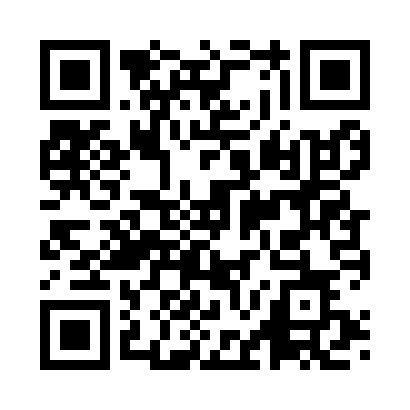 Prayer times for Arsoli, ItalyWed 1 May 2024 - Fri 31 May 2024High Latitude Method: Angle Based RulePrayer Calculation Method: Muslim World LeagueAsar Calculation Method: HanafiPrayer times provided by https://www.salahtimes.comDateDayFajrSunriseDhuhrAsrMaghribIsha1Wed4:156:031:056:028:079:492Thu4:136:021:056:038:089:513Fri4:116:011:056:038:099:524Sat4:095:591:056:048:109:545Sun4:075:581:056:058:129:556Mon4:055:571:056:058:139:577Tue4:045:561:046:068:149:598Wed4:025:551:046:068:1510:009Thu4:005:531:046:078:1610:0210Fri3:585:521:046:088:1710:0311Sat3:575:511:046:088:1810:0512Sun3:555:501:046:098:1910:0713Mon3:535:491:046:098:2010:0814Tue3:525:481:046:108:2110:1015Wed3:505:471:046:118:2210:1116Thu3:485:461:046:118:2310:1317Fri3:475:451:046:128:2410:1518Sat3:455:441:046:128:2510:1619Sun3:445:431:046:138:2610:1820Mon3:425:421:056:148:2710:1921Tue3:415:421:056:148:2810:2122Wed3:395:411:056:158:2910:2223Thu3:385:401:056:158:3010:2424Fri3:375:391:056:168:3110:2525Sat3:355:391:056:168:3210:2726Sun3:345:381:056:178:3310:2827Mon3:335:371:056:178:3310:2928Tue3:325:371:056:188:3410:3129Wed3:305:361:056:188:3510:3230Thu3:295:361:066:198:3610:3331Fri3:285:351:066:198:3710:34